Join the Green Supplier Network SurveyJoin Sustainable Film in shaping a greener future for the film and TV industry. Share your thoughts, challenges, and needs to work in a more environmentally friendly way. 

Sustainable Film is a trusted consultancy working with top studios in the UK and internationally, and we value your input as part of the industry's supply chain.

We want to understand your perspective on environmentally friendly practices and the obstacles you may encounter. Are you up-to-date with legislation and industry targets? How prepared do you feel? Could it give your business an edge?

We would like to gain an accurate understanding of what is happening behind the scenes, so if it suits you better, please complete the survey anonymously. Just let us know which type of supplier you are.

The survey results will be shared with industry bodies to help influence the support that is available. For example, we will be providing insights to Creative England's Filming in England's new Industry Directory, which is keen to understand the barriers local businesses and facilities face when trying to become greener.

Additionally your feedback will contribute to our new Green Supplier Resource Network designed to support companies in film & TV. This will be a supportive resource hub where we can all share ideas and good practice. From this survey we can tailor the support that is available to you. 

And as a thank you for your time, you will receive our Initial Roots Reduction Tips to start you on your environmental sustainability journey.Top of FormSection One: Obstacles to working more sustainably Bottom of Form* 1. How much do you feel your company values environmental sustainability?ClearQuestion Title* 2. What challenges have you faced in trying to make your services more environmentally friendly? (select all that apply)Concentrating on other sectors of businessLack of timeWorried about impacts on businessFeels like a tick-boxing exerciseLack of internal expertise and resourcesFinancial constraintsUnsure about where to startLack of industry guidanceDemands of productionOther (please specify)Question Title* 3. In your view, which of the following would encourage more environmentally friendly behaviours and processes in the film and TV industry? (select all that apply)IncentivesRegulationsSupport and guidanceChanges to production schedules (more time in prep/wrap)None, current system is sufficientOther (please specify)4. Which of the following would help your business to be more environmentally sustainable? (select all that apply)Industry-specific advice and resourcesAdditional fundingTeam resourcesIndustry guidelinesSkills and knowledge sharingNone, I have all the tools I needOther (please specify)Section Two: Commercial benefits of minimising environmental impactQuestion Title* 5. In your view, how important are a company's environmental credentials to winning business?VitalA lotA moderate amountA littleNone at allQuestion Title* 6. Is your company accredited or endorsed by any of the following? (select all that apply)AlbertB CorpGreen the BidEcovardisISO14001Planet MarkNone of the aboveOther (please specify) 7. How much has your accreditation contributed to you winning business?Extremely effectiveVery effectiveSomewhat effectiveNot so effectiveNot at all effectiveSection Three: Your company and environmental sustainabilityQuestion Title* 8. Does your company currently have any environmental goals?YesNo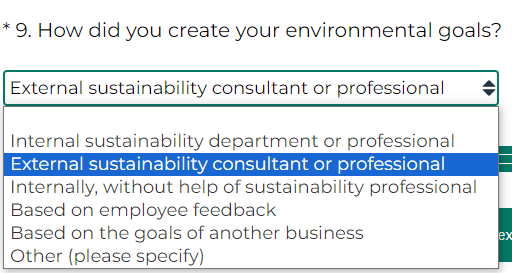 Section Four: Understanding your footprintQuestion Title* 10. Does your company currently measure its carbon footprint?YesNo* 11. Which calculator are you using?Question Title* 12. How user-friendly do you find the calculator?Question Title* 13. How well do you understand your footprint?CompletelyMostlySomewhatNot wellNot at all* 14. What do you think are the biggest contributors to your company's environmental impact? (select all that apply)TravelFuelEnergyMaterials / PurchasingWasteSupply chainProduct lifecycleUnsureOther (please specify)Question Title* 15. Which of the following carbon-reduction initiatives and technologies are you aware of? (select all that apply)Clean fuel alternativesClean energy suppliersTransportation servicesLow-impact accommodationReuse schemesFunding poolsSupport networksEfficiency calculatorsLow-impact digital servicesNone of the aboveQuestion Title* 16. Would you like to know more about carbon reduction solutions?YesNoSection Five: Roots - the new easy-to-use calculatorSustainable Film are launching a carbon calculator for suppliers to the film and TV industry.Question Title* 17. How necessary do you think carbon footprinting is for the industry to transition to more environmentally sustainable practices?A great dealA lotA moderate amountA littleNone at allQuestion Title* 18. How useful would Roots be to your organisation?Extremely usefulVery usefulSomewhat usefulNot very usefulNot at all usefulQuestion Title* 19. Which of the following features of Roots would encourage you to want to purchase it? (select all that apply)Easy to use interfaceQuality of results and insightsAvailability of support and trainingBeing part of a Green Supplier NetworkPriceIndustry recognitionOther (please specify)Section Six (optional): A little bit about you!This information will help us to understand the industry. Feel free to leave this section and skip to the end to save the questionnaireQuestion Title20. Your name:Question Title21. Role: Question Title22. Name of company:Question Title23. Type of company:StudioProduction CompanyKit HouseGoods provider e.g. locations consumablesService provider e.g. cleaning or cateringOther (please specify)Question Title24. What share of your business comes from the film/TV industry? (estimate if unsure)Question Title25. Your emailQuestion Title26. Would you like to join the Green Supplier Network mailing list to be kept up to date about the results of the survey and focus group initiatives?YesNoQuestion Title27. Would you be happy for us to contact you to discuss your carbon footprint and learn more about Roots?YesNoThank you for taking the time to support the effort to make the industry more environmental sustainable. For more information on Roots, visit our website here: https://sustainablefilm.green/roots/The Green Supplier Resource Network Survey01001085%0%100%100%